King Street Primary & Pre - SchoolHigh Grange Road SpennymoorCounty DurhamDL16 6RA                                                                                                                                         Telephone: (01388) 8160781 Email: kingstreet@durhamlearning.net         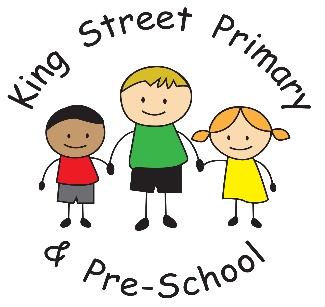 22/02/2018Dear Parent/Carer,Welcome back! The children are pleased to be back and are full of energy and have been really ready to learn. We have started the term off in a very positive way and I am very pleased to announce that our school has been chosen as a star writer school. Our children entered a creative writing competition and this has won us this wonderful award. As part of our award we have been given an incubator and eggs to hatch in the run up to Easter. The children will all be allowed to watch this wonderful journey of incubation through to hatching and I am sure we will be able to do some handling of them too. Well done to all of our children for making this possible with some very creative poems and stories. Following on from this success we have also had 3 children who have been chosen as winners from the Esh Group Safety poster campaign. They will have their poster design displayed on the entrance to the construction site on Wood Vue. This is a real privilege and I know the children will be very happy with the news. They will be taken up to the site on Friday 2nd March to meet the construction workers and see their posters on display. Well done to Ava Atkinson (Y5) Heidi Conway (Y5) Charlie Railton (Y2).Our Year 6 children have also thoroughly enjoyed ski lessons this week and are fired up and ready for their trip to France. No doubt upon their return we will hear all about their adventures. I am delighted that our holiday club will definitely take place over the Easter holidays. We are, again, working in partnership with Scout.ed to deliver some very exciting days which I know the children love. The dates for the club are April 3rd, 4th and 5th and it will run from 8:30am -3:30pm. We will be issuing a placement request letter next week so please look out for this as we are limited to 30 places and they are offered on a first come-first served basis. Last time we were oversubscribed and had some disappointed children. I would also like to remind parents that our parent evenings are Monday 12th – Wednesday 14th March and these are now bookable online using the ‘eschools’ login. You can access this at the top of the school website but you must have your login code that was sent out last term. If you encounter any problems at all or do not have internet access please do not hesitate to speak to the class teacher. We hope that once people are familiar with using online systems, this will make the booking process quick and easy for you and you will be able to co-ordinate sibling appointments at your convenience. If you are unsure in any way please do ask- we do not want this to be an obstruction to you meeting with your child’s teacher as these meetings are an important opportunity for you to follow your child’s progress. In our quest to work closely with the school community and continually improve the service we offer, Mrs Atkinson and Mrs Gamsby are going to begin a monthly drop in coffee morning. The purpose for these events is to help parents and families with any support they require. This does not have to be education based. As an establishment we often have a good knowledge of the services available both locally and nationally but feel that often this information is not known within the community very well and we have heard so many times a parent say ‘I don’t know where to go for advice!”. We think that drop in sessions focused around careers advice, financial and benefits services, housing, health, behaviour and family support, counselling and mental health might be useful but would like to open a consultation in which your ideas are put forward. This is a really wonderful opportunity for collaborative working and we would appreciate your thoughts. We will be holding our consultation event (with tea and biscuits) on Wednesday 21st March at 9am. This will be in the Hub building and is free for anyone to join us. We will gather your requests and then make contacts with local services and put together a plan for the theme for future coffee mornings. You could even come along if you just fancy a chat and a biscuit- we’d always love to see you. Finally, I would like to remind parents that our Daycare services finish at 5:45pm not 6pm. Whilst we are always understanding about emergency situations, we have a number of children who are now regularly still in school at 6pm. Please ensure that those collecting children are aware of our finishing time. As always, if you have any queries or questions please contact your child’s teacher or make an appointment through the school office. Yours SincerelyJ BromleyHeadteacher                                 Key Diary dates for 2017-18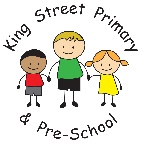 Monday 19th February7.45School Re-OpensTuesday 20th February12.30 - 2.30Year 3 Sports Skills TournamentWednesday 21st February12.30 - 2.30Year 4 Sports Skills TournamentThursday 1st MarchALL DAYWorld Book DaySat 3rd  -   Friday 9th MarchWhole week Y6 France tripFriday 16th MarchMothers’ Day Afternoon TeaMonday 12th – Wed 14th March3.00 – 6.00Parents’ EveningFriday 23rd MarchALL DAYRed Nose DayThursday 29th March11.005.45Easter Service at St. Andrew’sSchool Closes for Easter HolidaysEASTER HOLIDAYSEASTER HOLIDAYSEASTER HOLIDAYSMonday 16th April7.45School Re-OpensMonday 7th MayALL DAYMay Day Bank Holiday – School ClosedMonday 14th – Thursday 17th MayKey Stage 2 SATs WeekFriday 25th May5.45School Closes for Half Term HolidayHALF TERM HOLIDAYHALF TERM HOLIDAYHALF TERM HOLIDAYMonday 4th JuneALL DAYCPD Day – School ClosedTuesday 5th June7.45Schools Re-OpensFriday 15th June1.00Fathers’ Day EventWednesday 27th June1.00 – 3.00EYFS & KS1 Sports DayThursday 28th June 20171.00 – 3.00KS2 Sports DayMonday 2nd – Wed 4th July3.00 – 6.00Parents Evening (Pre-School to Year 5)Tuesday 10th – Thursday 12th July3.00 – 6.00Parents Evening (Year 6)Wednesday 18th July1.45Year 6 Leavers’ AssemblyThursday 19th July6.00Year 6 SleepoverFriday 20th July5.45School Closes for Summer HolidaySUMMER HOLIDAYSSUMMER HOLIDAYSSUMMER HOLIDAYSTuesday 4th September7.45School Re-Opens